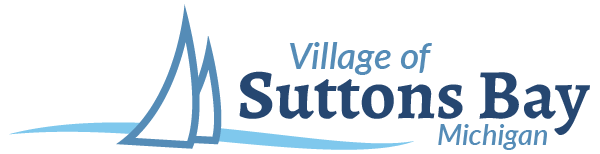 Topic: Utility/Marina Committee MeetingTime: Jul 9, 2020 08:00 AM Eastern Time (US and Canada)Join Zoom Meetinghttps://us02web.zoom.us/j/88196446721?pwd=TXk1Rml0akt5QnU1RHRqUytKVDUzdz09Meeting ID: 881 9644 6721Password: 225248One tap mobile+13126266799,,88196446721#,,,,0#,,225248# US (Chicago)+19294362866,,88196446721#,,,,0#,,225248# US (New York)Dial by your location        +1 312 626 6799 US (Chicago)        +1 929 436 2866 US (New York)        +1 301 715 8592 US (Germantown)        +1 346 248 7799 US (Houston)        +1 669 900 6833 US (San Jose)        +1 253 215 8782 US (Tacoma)Meeting ID: 881 9644 6721Password: 225248Find your local number: https://us02web.zoom.us/u/kcyWlcbr5